حضرات السادة والسيدات،تحية طيبة وبعد،اتفق الفريق الاستشاري لتقييس الاتصالات (TSAG) في اجتماعه المنعقد في 13-10 يناير 2012، على إصدار رسالة معممة لمطالبة كل عضو من أعضاء قطاع تقييس الاتصالات بتعيين جهة (جهات) الاتصال الخاصة به لاجتماعات لجان دراسات قطاع تقييس الاتصالات والفريق الاستشاري لتقييس الاتصالات. وتعتبر جهة (جهات) الاتصال مسؤولة عن تنسيق طلبات تسجيل الإدارة/المنظمة المعنية (انظر الفقرة 5.7 من تقرير رئيس الفريق الاستشاري لتقييس الاتصالات (الوثيقة TD 359).وبناءً على ذلك، يرجى من الدول الأعضاء وأعضاء قطاع تقييس الاتصالات والمنتسبين إليه والهيئات الأكاديمية المنضمة إلى القطاع والمنظمات الإقليمية و/أو الدولية وغيرهم من الأعضاء تعيين جهة اتصال معنية واحدة أو أكثر لتسهيل تسجيل ممثليهم في اجتماعات قطاع تقييس الاتصالات.وسيتم دمج آلية جهات الاتصال المعينة (DFP) الجديدة ضمن النظام الحالي لتسجيل المندوبين في الأحداث بصورة سلسلة وهو ما من شأنه أن يعزز عملية تسجيل المندوبين في اجتماعات قطاع تقييس الاتصالات من على الخط. ولن تستخدم هذه الآلية في الاجتماعات المفتوح باب المشاركة فيها لغير الأعضاء.ولإطلاق الآلية DFP الجديدة، يُحبذ بشدة أن يقوم الأعضاء في قطاع تقييس الاتصالات بتعيين جهة اتصال معنية واحدة أو أكثر باستكمال الاستمارة المرفقة (انظر الملحق) وتقديمها إلى أمانة مكتب تقييس الاتصالات في موعد أقصاه 1 مايو 2012. وفي حال عدم استلام الاستمارة، سيتم أخذ جهة (جهات) الاتصال المعينة من الدليل العالمي للاتحاد الدولي للاتصالات. وبعد تعيينها، ستتلقى كل جهة اتصال معينة، بعد التاريخ المذكور آنفاً مذكرة إعلامية تتضمن التعليمات التفصيلية إلى جانب اسم المستعمل وكلمة السر للنفاذ إلى النظام الإلكتروني.وبعد استلام المذكرة الإعلامية، سيظل بمقدور أي عضو تعديل جهة الاتصال المعينة الخاصة به أو الإشارة إلى أنه لم يعد يرغب في تعيين جهة اتصال بإخطار خدمة التسجيل بقطاع تقييس الاتصالات (tsbreg@itu.int).وفيما بعد، سيتعين على أي عضو لم يعين جهة (جهات) اتصال معينة تقديم قائمة بالأشخاص الذين سيمثلونه في كل اجتماع من اجتماعات قطاع تقييس الاتصالات. وسيكون على الإدارات كذلك بيان اسم رئيس وفدها (ونائب الرئيس إن أمكن). وسيمنح كل مشارك من المشاركين المدرجين في القائمة المقدمة من العضو اسم مستعمل فردي وكلمة سر فردية للتسجيل من على الخط، على النحو المتبع سابقاً.وسيتلقى رؤساء الفريق الاستشاري لتقييس الاتصالات ولجان الدراسات ونوابهم كلمة سر شخصية لتسهيل طلبات التسجيل الخاصة بهم مباشرة عن طريق خدمة التسجيل في قطاع تقييس الاتصالات.وسيتم إدخال الآلية DFP الجديدة اعتباراً من اجتماع الفريق الاستشاري لتقييس الاتصالات المزمع عقده في 4-2 يوليو 2012. وسيبدأ التسجيل من على الخط اعتباراً من 2 مايو 2012. وستتاح تفصيلات أخرى في رسالة الإعلان عن هذا الاجتماع.وتفضلوا بقبول فائق التقدير والاحترام.مالكولم جونسون
مدير مكتب تقييس الاتصالاتالملحقات: 1Annex(to TSB Circular 265)2012-2016 TSAG and ITU-T Study Group activitiesDESIGNATED FOCAL POINTS FOR MEMBER STATES,SECTOR MEMBERS, ASSOCIATES, ACADEMIAand Other OrganizationsREGISTRATION OF PARTICIPANTSRegistration for TSAG and ITU-T Study Group activities will be carried out exclusively on-line at the ITU-T Study Group website http://www.itu.int/ITU-T/studygroups . All focal point information should reach the ITU-T Delegate Registration Service on or before 1 May 2012. Focal point information will then be published on the Study Group website on 2 May 2012.Please indicate the Designated Focal Point by completing the following form:For submission of the above form, or for any additional information, please contact theStandardization Bureau Secretariat by e-mail (tsbreg@itu.int) or by fax (+41 22 730 5853)._____________مكتب تقييس الاتصالات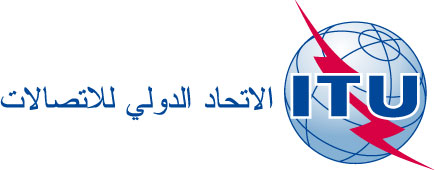 جنيف، 6 مارس 2012المرجع:
الهاتف:
الفاكس:
البريد الإلكتروني:TSB Circular 265
+41 22 730 5875
+41 22 730 5853
tsbreg@itu.intإلى إدارات الدول الأعضاء في الاتحادنسخة إلى:-	أعضاء قطاع تقييس الاتصالات؛	
-	المنتسبين إلى قطاع تقييس الاتصالات؛	
-	الهيئات الأكاديمية المنضمة إلى قطاع تقييس الاتصالات؛
-	رؤساء جميع لجان دراسات قطاع تقييس الاتصالات ونوابهم؛
-	مدير مكتب تنمية الاتصالات؛	
-	مدير مكتب الاتصالات الراديويةالموضوع:تعيين جهات الاتصال للجان دراسات قطاع تقييس الاتصالات والفريق الاستشاري لتقييس الاتصالات (2016-2012)تعيين جهات الاتصال للجان دراسات قطاع تقييس الاتصالات والفريق الاستشاري لتقييس الاتصالات (2016-2012)Name of Member State:________________________________________Name of Member:____________________________________________________________________________________________________________________________________________________________________Designated Focal Point:Designated Focal Point:First name:________________________________________Last name:________________________________________e-mail address:________________________________________